ПРОГРАММАШКОЛЬНОГО ЭТАПА ВСЕРОССИЙСКОЙ ОЛИМПИАДЫ ШКОЛЬНИКОВ  2018/19 УЧЕБНОГО ГОДА ПО ИСКУССТВУ (МХК)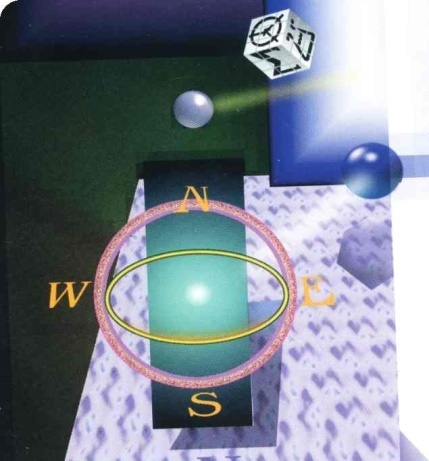 х. Кононов– 2018 г.ПРОГРАММАшкольного этапа всероссийской  олимпиады школьников 2018/19 учебного года по искусству (МХК)Место проведения: МКОУ «ООШ №18 х. Кононов» 4 октября 2018 года (четверг) 11 день Ответственная за проведение олимпиады – Раджабова Фатимат Мирзоевна, заместиетль директора по УВР тел. 8(909) 761-05-81  e-mail: 18dirschool@mail.ruВРЕМЯМЕРОПРИЯТИЕМЕСТО ПРОВЕДЕНИЯ9:00 –9:30Сбор участников олимпиадыХолл школы9:30-9:50Инструктаж по проведению олимпиадыХолл школы10:00Начало олимпиады10:00 –13:00Выполнение конкурсных заданий Искусство (МХК) (6 человек)Аудитории. 1014:00-14:30 Разбор олимпиадных заданийИскусство (МХК)Аудитория №9Работа членов жюрис 14:00Работа членов жюри, подведение итоговПоказ олимпиадных работ 05.10.2018 года14.00Искусство (МХК)Аудитория 10Ознакомление участников олимпиады с результатамиНа сайте МКОУ «ООШ №18»  Советского городского округа по ссылке http://oosh18-kononov.ru  04.10ПротоколыПосле проверкиработ05.10 Итоговые протоколыдо 18.00